Allegato B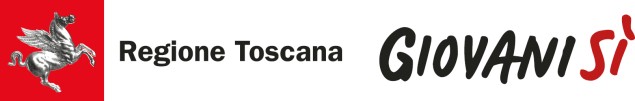 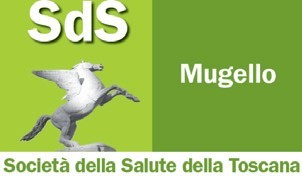 Modulo per la presentazione della domandadi partecipazione all’intervento “Indipendenza e autonomia – InAut”(D.G.R.T. 814/2020 e D.G.R.T 1178/2020 “Piano per la Non Autosufficienza 2019-2021: Linee di indirizzo regionali per la presentazione dei progetti di vita indipendente”)In caso di richiesta da parte del diretto interessato:In caso di presentazione da parte di altro soggetto:NOTE:Celibe/Nubile; Coniugato/a; Vedovo/a; Divorziato/a;Separato/a, Convivente.Italiana/Comunitaria/Extracomunitario	in	possesso	di	carta/permesso	di	soggiorno	n……………………… rilasciata alla Questura di	con scadenza il……………………	o	in	corso	di	rinnovo	con	ricevuta	di	presentazione	in	data……………………….. Rifugiato politico (indicare l’ente che ha rilasciato l’attestato, il numero e la data) …………………………………………………..Consapevole delle sanzioni civili e penali cui potrà andare incontro in caso di dichiarazioni mendaci o di esibizione di atti falsi o contenenti dati non rispondenti a verità, ai sensi dell’art.76 D.P.R. 445/2000, punite dal codice penale e dalle leggi speciali in materia, nonché delle conseguenze previste dall’art. 75D.P.R. 445/2000 relative alla decadenza dai benefici eventualmente conseguenti al provvedimento emanato sulla base della dichiarazione non veritiera;CHIEDEDi poter partecipare all’intervento InAut.A tale scopoDICHIARAQUADRO B – INFORMAZIONI SULLA CONDIZIONE DI SALUTE- di essere in possesso della certificazione di gravità ai sensi dell’art. 3, comma 3, della legge 104/92(SI)	(NO)	(barrare)- di essere in possesso del riconoscimento di una invalidità rilasciata da una commissione medico legale, non inferiore al 100%	(SI)	(NO)	(barrare)- diagnosi  principale ………………………………………………………Altre patologie presenti ……………………………………………………Medico di medicina generale	(cognome e nome)Specialista di riferimento	(cognome e nome)(E’ possibile allegare eventuale documentazione di cui sopra)QUADRO C – COMPOSIZIONE DEL NUCLEO FAMILIARE CONVIVENTE (nel quale sirealizza il progetto)- che la composizione del nucleo familiare convivente è la seguente:Numero persone ………….. di cui con disabilità …………QUADRO D – LISTA ATTESA VITA INDIPENDENTE REGIONALE- di essere collocato in lista di attesa per il contributo per progetti di vita indipendente di cui alla DGR 1329/2015 e ssmmii	(NO)	(barrare)(SI)	a far data dal ……………….QUADRO D bis - di essere beneficiario del contributo a sostegno del proprio progetto InAut: (NO) (barrare) (SI) a far data dal ……………….RICHIEDEUn contributo per il sostegno al proprio progetto di vita indipendenteQUADRO E  – OBIETTIVO/I DEL PROPRIO PROGETTO DI VITA INDIPENDENTE supporto a percorsi di start-up di impresa o lavoro autonomo; formazione universitaria, dottorato o master post-laurea; sostegno alla frequenza di corsi di formazione professionale, compresi i tirocini retribuiti professionalizzanti; sostegno al ruolo genitoriale; percorsi di de-istituzionalizzazione o uscita dal nucleo familiare di origine; accompagnamento al lavoro (per lavoratori dipendenti); sostegno alle attività quotidiane e domestiche; accompagnamento per lo svolgimento di attività sportive; accompagnamento per attività associative o di volontariato(E’ possibile barrare uno o più obiettivi)Nel caso di più obiettivi progettuali, il punteggio è assegnato all’obiettivo prevalente, intendendo con questo, l’obiettivo sul quale sono allocate le maggiori spese.CON RIFERIMENTO AL/AI SOLO/I OBIETTIVO/I BARRATO/I, SPECIFICARE:Supporto a percorsi di start-up di impresa o lavoro autonomo: Data avvio: ……………….Specificare nome e sede attività …………………………………………Formazione universitaria, dottorato o master post-laurea: Data avvio: ……………….Durata	(num ore, numero mesi)Specificare ente e sede: …………………………………………………Sostegno alla frequenza di corsi di formazione professionale, compresi i tirocini retribuiti professionalizzanti:Data avvio: ……………….Durata	(num ore, numero mesi)Specificare ente e sede: …………………………………………………Sostegno al ruolo genitoriale:Numero figli …………………Età ………………………….. con disabilità	(SI)	(NO)	(barrare) Numero settimane di gravidanza ……………Percorsi di de-istituzionalizzazione o uscita dal nucleo familiare di origine: Data avvio: ……………….Se de-istituzionalizzazione, indicare struttura di provenienza …………………….Se uscita dal nucleo familiare di origine, indicare se housing-cohousing ……………………….Accompagnamento al lavoro (per lavoratori dipendenti):Data avvio: ……………….Durata	(num ore, numero mesi)Specificare ente e sede: …………………………………………………Sostegno alle attività quotidiane e domestiche:Data avvio: ……………….Durata	(num ore, numero mesi)Accompagnamento per lo svolgimento di attività sportive:Data avvio: ……………….Durata	(num ore, numero mesi)Specificare ente e sede: …………………………………………………Accompagnamento per attività associative o di volontariato:Data avvio: ……………….Durata	(num ore, numero mesi)Specificare ente e sede: …………………………………………………Altro da specificare:……………………………………………………………………………………………………………………………………………………………………………………………………………………………………………………………………………………………………………………………………………………………………………………………………………………………………………………………………………………………………………………………………………………QUADRO F – DURATA DEL PROPRIO PROGETTO DI VITA INDIPENDENTEIndicare numero di mesi per i quali si richiede il contributo …………………(durata minima 6 mesi; durata massima 12 mesi)QUADRO G – SPESE PREVISTE E PIANO ECONOMICO MENSILE DI PROGETTO(Elenco delle spese ammissibili, barrare quelle previste e specificare quanto richiesto)CON RIFERIMENTO ALL’OBIETTIVO	INDICATONEL QUADRO “E”, SPECIFICARE: Assistente personaleNumero assistenti ……………….Numero ore contrattualizzate …………Spesa media mensile ……………… Housing, Cohousing, altre forme di abitare socialeSpese affitto	(indicare importo mensile)Materiale di consumo	(indicare oggetto e spesa media mensile)Utenze	(indicare oggetto e spesa media mensile) TrasportoPubblico	(indicare oggetto e spesa mensile)Privato	(indicare oggetto e spesa mensile)Sociale	(indicare oggetto e spesa mensile)CON RIFERIMENTO ALL’OBIETTIVO	INDICATONEL QUADRO “E”, SPECIFICARE: Assistente personaleNumero assistenti ……………….Numero ore contrattualizzate …………Spesa media mensile ……………… Housing, Cohousing, altre forme di abitare socialeSpese affitto	(indicare importo mensile)Materiale di consumo	(indicare oggetto e spesa media mensile)Utenze	(indicare oggetto e spesa media mensile) TrasportoPubblico	(indicare oggetto e spesa mensile)Privato	(indicare oggetto e spesa mensile)Sociale	(indicare oggetto e spesa mensile)CON RIFERIMENTO ALL’OBIETTIVO	INDICATONEL QUADRO E, SPECIFICARE: Assistente personaleNumero assistenti ……………….Numero ore contrattualizzate …………Spesa media mensile ……………… Housing, Cohousing, altre forme di abitare socialeSpese affitto	(indicare importo mensile)Materiale di consumo	(indicare oggetto e spesa media mensile)Utenze	(indicare oggetto e spesa media mensile) TrasportoPubblico	(indicare oggetto e spesa mensile)Privato	(indicare oggetto e spesa mensile)Sociale	(indicare oggetto e spesa mensile)La titolarità e la responsabilità nella scelta dell’assistente personale e nella gestione del rapporto di lavoro è esclusivamente del richiedente.QUADRO H – PRESTAZIONI E SERVIZI DI CUI SI USUFRUISCEPrestazioni/ interventi domiciliari in forma indiretta: contributo per progetto vita indipendente contributo disabilità gravissime contributo SLA contributo Home Care Premium contributo a valere sul Fondo Sociale Europeo altro tipo di titolo/assegno/contributo per l’acquisto di servizi, per il sostegno alle funzioni assistenziali, per l’assunzione di un assistente personale o un caregiver familiare(specificare	)Interventi di cui alla L. 112/2016 (cosiddetto Dopo di noi), limitatamente ai servizi di tipo residenziale rientranti nell’ambito B di cui alla DGR 753/2017(SI)	(NO)	(barrare)Inserimento permanente in una struttura residenziale;(SI)	(NO)	(barrare)Si ricorda che l’eventuale erogazione del contributo, nel caso in cui la persona risultasse beneficiaria del contributo per l’intervento InAut, è subordinata alla presentazione di formale rinuncia alla fruizione di tali interventi o prestazioni.Ai fini di una corretta e completa valutazione, è possibile descrivere i risultati attesi e/o gli obiettivi di mantenimento, cambiamento e/o di evoluzione che si intende raggiungere con l’attuazione del progetto:Alla presente domanda, sono allegati (specificare il numero e la tipologia):n° |	|	| allegatiTipologia  	DICHIARA INFINEData	Firma 	OPPURE1 Spazio riservato al Pubblico Ufficiale che accerta l’impedimento a sottoscrivere da parte dell’interessato.